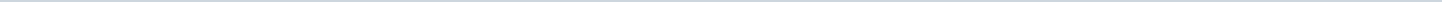 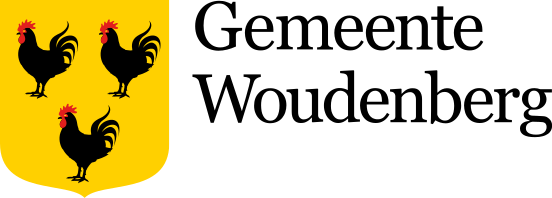 Gemeente WoudenbergAangemaakt op:Gemeente Woudenberg29-03-2024 15:43Besluitenlijsten B&W (openbaar)4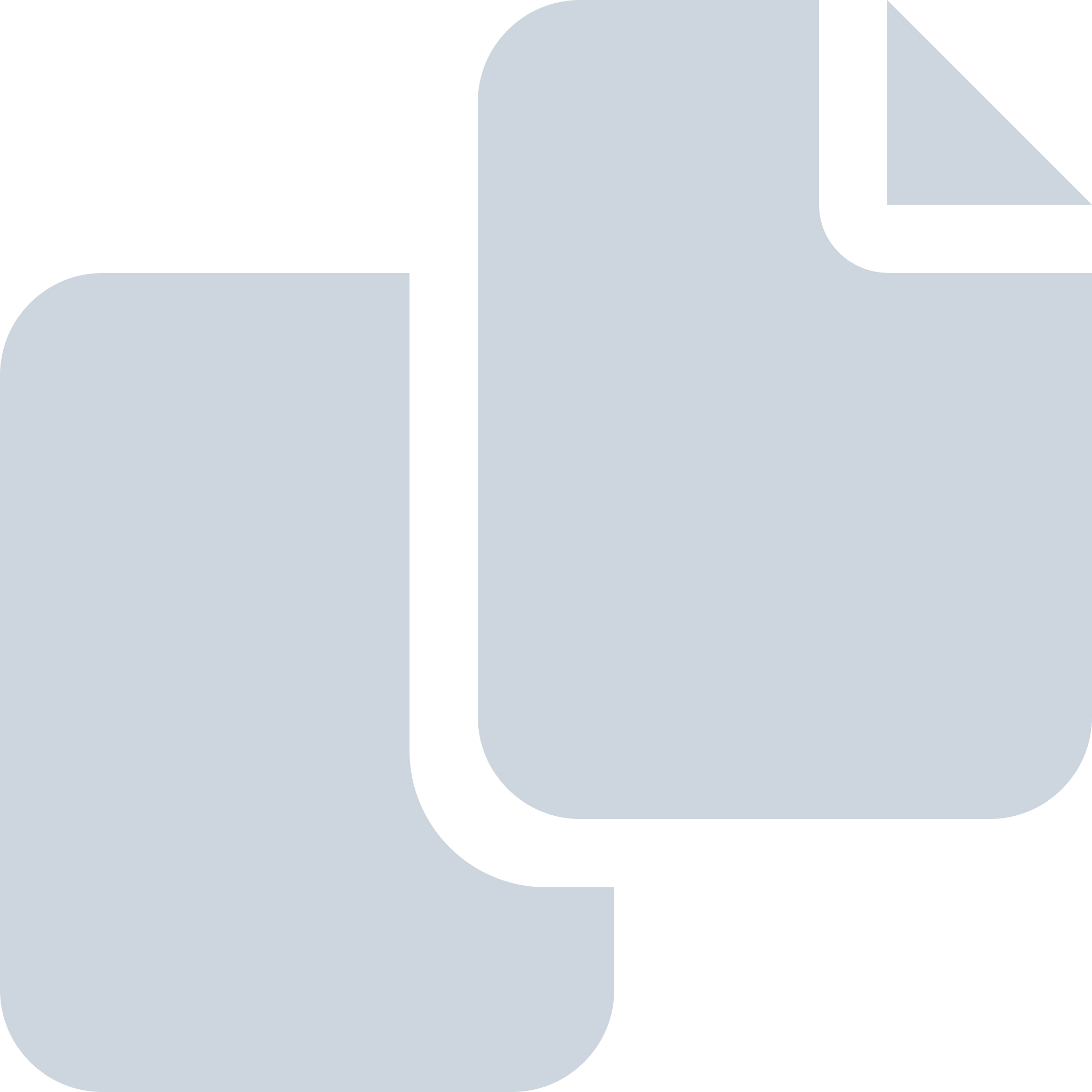 Periode: oktober 2023#Naam van documentPub. datumInfo1.2023-10-24 O besluitenlijst B&amp;W31-10-2023PDF,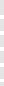 126,92 KB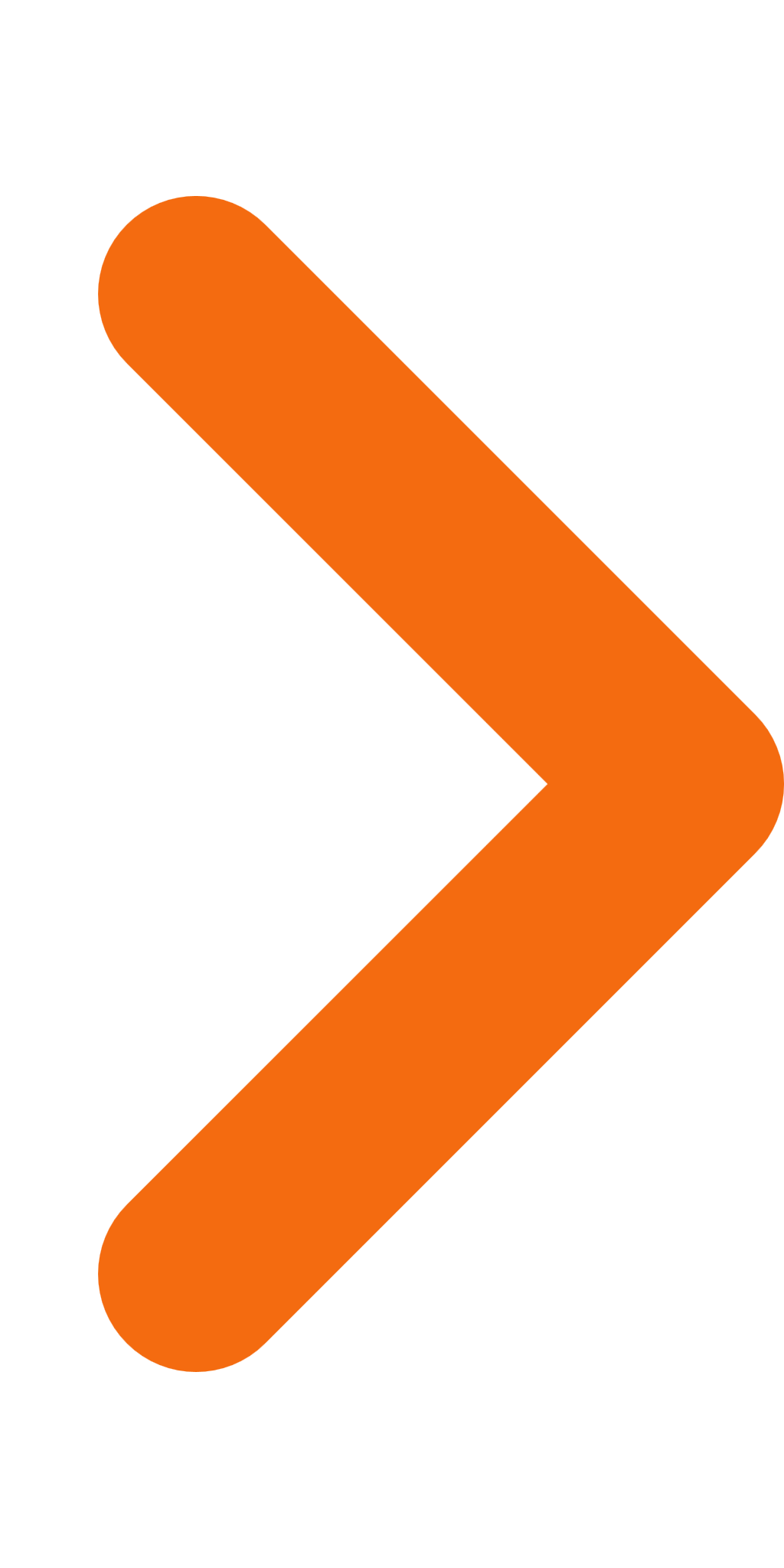 2.2023-10-10 O besluitenlijst B&amp;W24-10-2023PDF,117,52 KB3.2023-10-03 O besluitenlijst B&amp;W10-10-2023PDF,108,11 KB4.2023-09-26 O besluitenlijst B&amp;W03-10-2023PDF,110,58 KB